Wypowiedzenie polisy OCOświadczam, że zgodnie z art. 31 Ustawa z dnia 22 maja 2003 r. o ubezpieczeniach obowiązkowych, Ubezpieczeniowym Funduszu Gwarancyjnym i Polskim Biurze Ubezpieczycieli Komunikacyjnych wypowiadam umowę ubezpieczenia, jako nowy właściciel pojazdu po jego zakupie.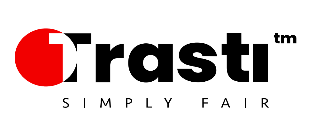 …………..………………………………………Miejscowość, dnia……………………………………………………………………………….imię i nazwisko ubezpieczonego…………………………………………………………………………………adres zamieszkania……………………………………………………………………………….numer rejestracyjny…………………………………………………………………………………Marka, model pojazdu…………………………………………………………………………………Numer polisy  ……….…………………………….podpis